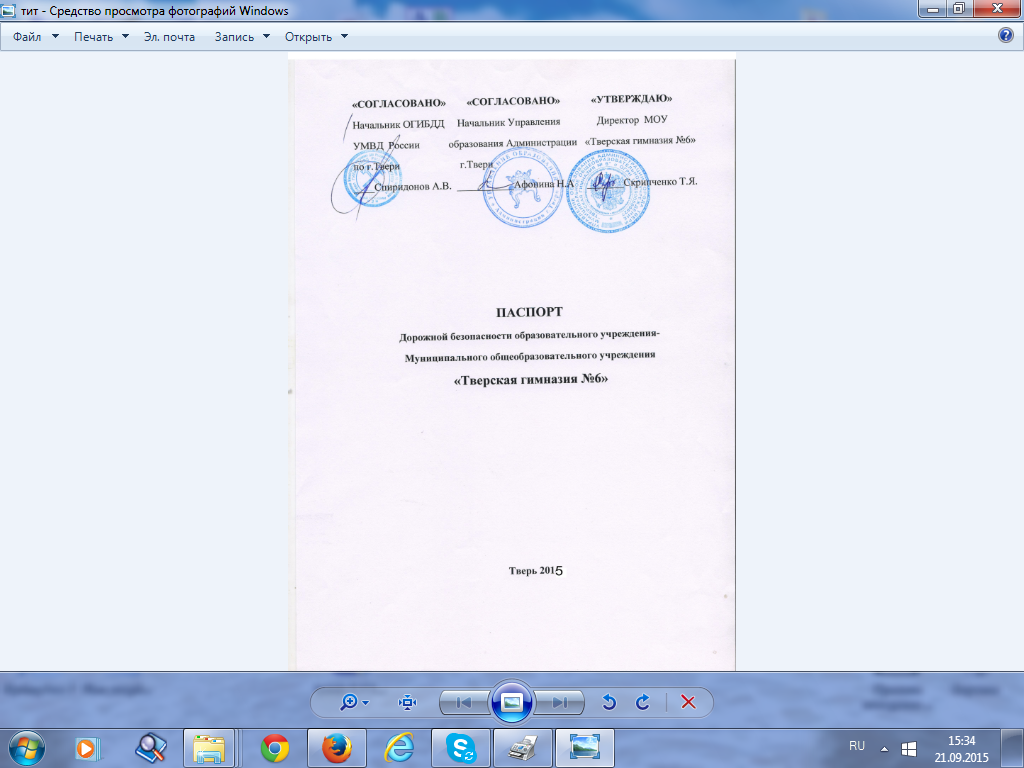 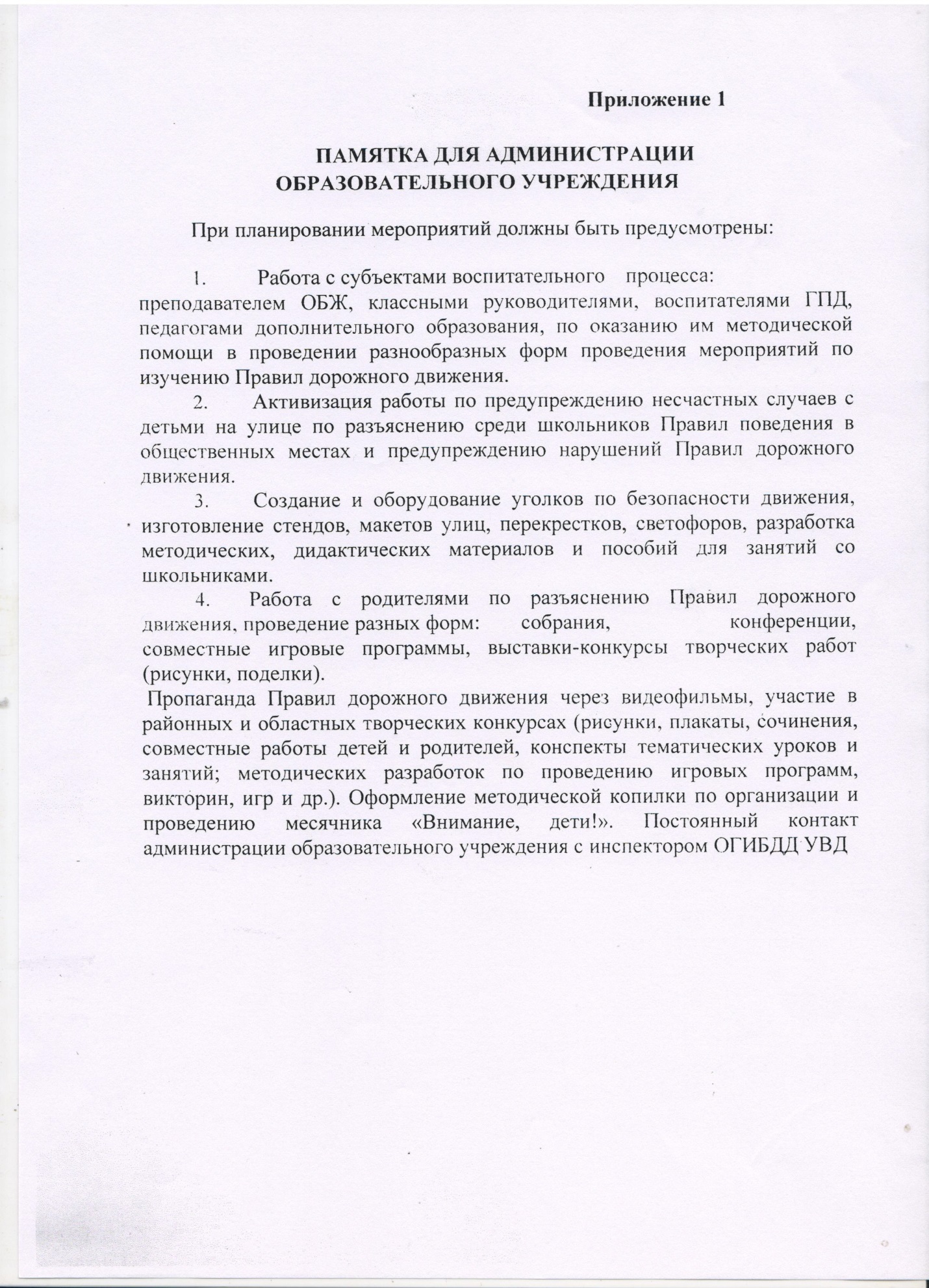 Приложение 2ПЛАНСОВМЕСТНОЙ РАБОТЫ МОУ «Тверская гимназия №6» И ПОДРАЗДЕЛЕНИЯ ПРОПАГАНДЫ ГОСАВТОИНСПЕКЦИИ ПО ПРОФИЛАКТИКЕ ДЕТСКОГО ДОРОЖНО-ТРАНСПОРТНОГО ТРАВМАТИЗМАПриложение 3.Планпроведения лекций и классных часов и др. по предупреждению детского дорожно -транспортного травматизма.Организация и участие в проведении операций:     «Внимание -дети!», «Скоро      в      школу!», «Осенние каникулы»,      «Зимние каникулы», «Весенние каникулы», «Здравствуй, лето!»Сентябрь -июньИнспекторы ГИБДД, классные руководителиРолевые игры по правилам дорожного движения 1 -4 классы2 раза в годИнспектор ГИБДДПроведение профилактических бесед на родительских собраниях о причинах возникновения ДТП с участием детей, об ответственности родителей за нарушения, совершаемые детьми в области дорожного движения, и на другие темы2 раза в годИнспектор ГИБДДРазработка        схемы маршрута безопасного движения учашихся в микрорайонеПеред началом учебного года, с внесением необходимых изменений в течение годаИнспектор ГИБДДОрганизация и проведение профилактики ДДТТ в детском оздоровительном лагере на базе общеобразовательного учрежденияиюньИнспекторы ГИБДД, педагоги общеобразовательного учреждения.Оказание методической помощи и проведение инспектирования общеобразовательных учреждений, совместные проверки наличия тематических планов, программ и образовательного процесса по обучению детей навыкам безопасного поведения на улицах и дорогах в рамках предметов «Окружающий мир», «ОБЖ». «Технология» или по региональному компоненту; наличия «уголка безопасности»: др.В течении года.Территориальные подразделение ГИБДД и орган управления образованием, общеобразовательное учрежденияПравовой всеобуч для уч-ся 7-11 кл.1 раз в месяц.ПДН РОВД Центрального р-на и инспектора ГИБДДмероприятиесрокиответственные1 .Классные          часы по предупреждению детского дорожно транспортного травматизма    с последующим оформлением листов инструктажа но технике безопасностиСентябрь, октябрь ,декабрь, март, майКлассные руководители2.Проведение   пятиминуток по предупреждению детского дорожно транспортного травматизмаежедневноКлассные руководители, учителя предметники3.Обучение      детей навыкам безопасного поведения на улицах и дорогах в рамках предметов «Окружающий   мир», «ОБЖ», «Технология»          или по региональному компонентуВ течении годаУчителя предметники4.Ролевые   игры   по правилам дорожного движения 1-4 классы2 раза в годИнспектор ГИБДД5.Проведение профилактических бесед на родительских собраниях о причинах возникновения ДТП с участием детей, об ответственности родителей за нарушения, совершаемые детьми в области дорожного движения, и на другие темыоктябрь, апрельИнспектор ГИБДД6.Размещение    на плазменной панели        информации по предупреждению детского дорожно транспортного травматизмаВ течение года1 1 ■зам директора по BP7.Участие в выставках поделок и рисунков по профилактике ДТПСогласно плану Управления образования и I администрации пролетарского р-на.Классные руководители, учителя технологии, зам директора по BP8.Правовой всеобуч для уч-ся 7-11 кл.; 1 раз в месяц.iПДН РОВД Центрального р-на и инспектора ГИБДД